Идет волшебница ЗимаЦель:  учить детей распознавать признаки зимы.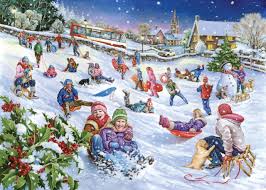 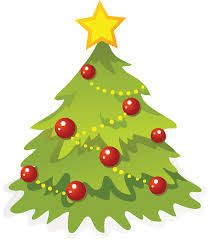 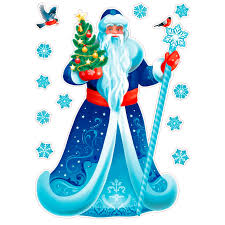 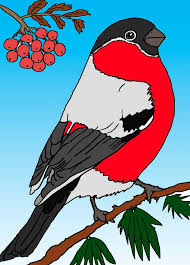 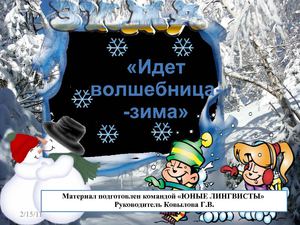 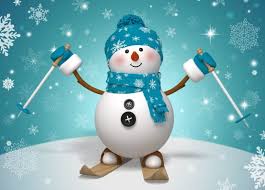 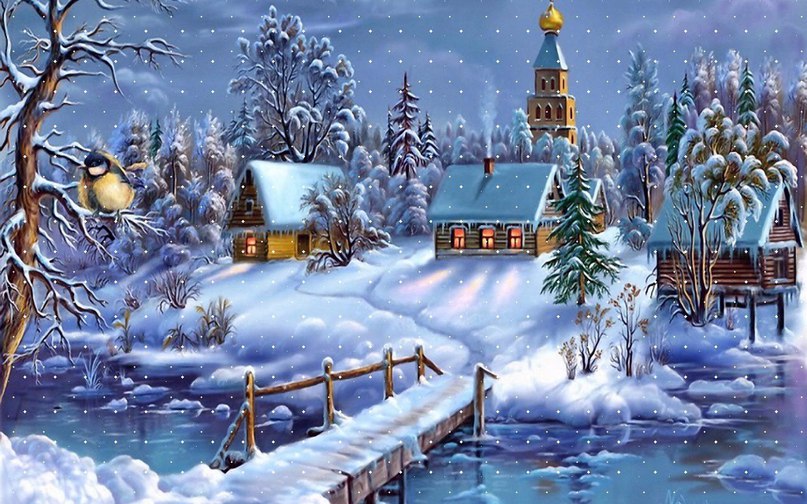 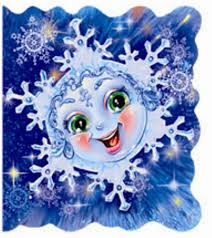 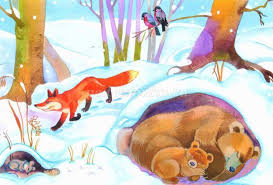 